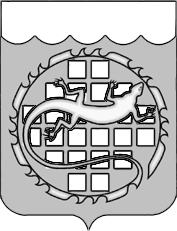 АДМИНИСТРАЦИЯ ОЗЕРСКОГО ГОРОДСКОГО ОКРУГА ЧЕЛЯБИНСКОЙ ОБЛАСТИПОСТАНОВЛЕНИЕОб утверждении Порядка определения юридического лица, индивидуального предпринимателя, участников договора простого товарищества, которым свидетельства об осуществлении перевозок по муниципальному маршруту регулярных перевозок и карты муниципального маршрута регулярных перевозок выдаются без проведения открытого конкурсаВ соответствии с Федеральным законом от 13.07.2015 № 220-ФЗ «Об организации регулярных перевозок пассажиров и багажа автомобильным транспортом и городским наземным электрическим транспортом в Российской Федерации и о внесении изменений в отдельные законодательные акты Российской Федерации» (делее – Федеральный закон № 220-ФЗ),  решением Собрания депутатов Озерского городского округа от 29.12.2015 № 260 «О Положении о создании условий для предоставления транспортных услуг населению и организации транспортного обслуживания населения в Озерском  городском округе»,п о с т а н о в л я ю:Утвердить прилагаемый Порядок определения юридического лица, индивидуального предпринимателя, участников договора простого товарищества, которым свидетельства об осуществлении перевозок по муниципальному маршруту регулярных перевозок и карты муниципального маршрута регулярных перевозок выдаются без проведения открытого конкурса.        Управлению капитального строительства и благоустройства администрации Озерского городского округа (Белякова Н.Г.) организовать выполнение настоящего Порядка.Опубликовать настоящее постановление в газете «Озерский вестник» и разместить на официальном сайте органов местного самоуправления Озерского городского округа Челябинской области в информационно-телекоммуникационной сети «Интернет».	 Контроль за выполнением настоящего постановления возложить на заместителя главы администрации Озерского городского округа                           И.М. Сбитнева. Глава администрации		                                             Е.Ю.ЩербаковУТВЕРЖДЕНпостановлением администрацииОзерского городского округаот ___________ № ______Порядокопределения юридического лица, индивидуального предпринимателя,участников договора простого товарищества, которым свидетельства об
осуществлении перевозок по муниципальному маршруту регулярных
перевозок и карты муниципального маршрута регулярных перевозок
выдаются без проведения открытого конкурсаОбщие положения Порядок определения юридического лица, индивидуального предпринимателя, участников договора простого товарищества, которым свидетельства об осуществлении перевозок по муниципальному маршруту регулярных перевозок и карты муниципального маршрута регулярных перевозок выдаются без проведения открытого конкурса (далее именуется - Порядок)                                                                                                                                                                                                                                                                                                                                                                                                                                                                                                                                                                                                                                                                      определяет процедуру выдачи свидетельства об осуществлении перевозок по муниципальному маршруту регулярных перевозок (далее именуется - Свидетельство) и карты муниципального маршрута регулярных перевозок (далее именуется - Карта) Управлением капитального строительства и благоустройства администрации Озерского городского округа Челябинской области (далее именуется – Управление) в случаях, установленных частью 3 статьи 19 и пунктом 2 части 4.1 статьи 39 Федерального закона от 13.07.2015 г. № 220-ФЗ «Об организации регулярных перевозок пассажиров и багажа автомобильным транспортом и городским наземным электрическим транспортом в Российской Федерации и о внесении изменений в отдельные законодательные акты Российской Федерации».Свидетельство и Карта подписывается уполномоченным должностным лицом Управления.Уполномоченным должностным лицом Управления на подписание Свидетельства и Карты является начальник Управления, а в случае его отсутствия - заместитель начальника Управления. Свидетельство и Карта заверяется печатью Управления.Извещение о выдаче Свидетельства и Карты без проведения открытого конкурсаИзвещение о выдаче Свидетельства и Карты без проведения открытого конкурса (далее именуется - Извещение) размещается на официальном сайте органов местного самоуправления Озерского городского округа Челябинской области в информационно-телекоммуникационной сети «Интернет».	В Извещении указываются следующие сведения:место нахождения Управления, адрес электронной почты Управления, номер контактного телефона начальника отдела инженерного обеспечения трансопрта и связи Управления.наименование муниципального маршрута регулярных перевозок,регистрационный номер маршрута в реестре муниципальных маршрутов регулярных перевозок;место, дата начала приема заявок на осуществление регулярных перевозок по муниципальному маршруту без проведения открытого конкурса (далее именуется - заявка);порядок подачи и приема заявок;требования к юридическому лицу, индивидуальному предпринимателю для подачи заявки;требования к форме и составу заявки.Уполномоченным должностным лицом Управления на подписание Извещения является начальник Управления, а в случае его отсутствия - заместитель начальника Управления.Рассмотрение заявкиЗаявка на соответствие требованиям, установленным в Извещении, рассматривается Управлением. Заявка рассматривается в порядке её поступления, согласно Журналу регистрации поступления заявок на осуществление регулярных перевозок по муниципальному маршруту без проведения открытого конкурса.Рассмотрение заявок осуществляется до первой заявки, соответствующей требованиям, установленным в Извещении.В случае соответствия заявки требованиям, установленным в Извещении, последующие зарегистрированные заявки не рассматриваются.Прием заявок прекращается со дня принятия решения Управлением о соответствии заявки требованиям, установленным в Извещении.Решение о соответствии заявки требованиям, установленным в Извещении, (далее именуется - Решение) размещается на официальном сайте органов местного самоуправления Озерского городского округа Челябинской области в информационно-телекоммуникационной сети «Интернет».Уполномоченным должностным лицом Управления на подписание Решения является начальник Управления, а в случае его отсутствия - заместитель начальника Управления.Выдача Свидетельства и КартыСвидетельство и Карта выдаются юридическому лицу, индивидуальному предпринимателю на основании Решения.Свидетельство и Карта выдаются руководителю юридического лица, индивидуальному предпринимателю или лицу, уполномоченному таким юридическим лицом, индивидуальным предпринимателем на получение Свидетельства и Карты. Копия выданного Свидетельства и Карты хранится в Управлении.Свидетельство и Карта выдаются на срок действия не превышающий 180 календарных дней.Начальник Управления								Н.Г. Белякова                   2018 г.№ 